		Istituto Comprensivo Statale
Bonaccorso da Montemagno
Via Petrarca SNC, 51039, Quarrata (PT)
Codice fiscale 80008950471
www.bonaccorso.edu.it
TEL                          +39 0573 72444
E-MAIL    ptic82600p@istruzione.it 
PEC  ptic82600p@pec.istruzione.it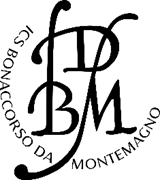 A tutto il personale della scuolaWORLD CAFE’ DEL 29 E 30 APRILEpresso sede centrale piano primoCon la presente si inviano i link per iscriversi ai tavoli di discussione in merito alle modifiche da inserire nel PTOF 2025-2028 alla luce dei finanziamenti a disposizione e delle priorità dell’Istituto. La documentazione sarà disponibile link modulo per la sceltaprimaria 29 APRILEhttps://forms.gle/SNA46BUJwXHGoPkf7secondaria 30 APRILEhttps://forms.gle/ZpccPmFgrXE1eYEw8infanzia 30 APRILEhttps://forms.gle/rU4ncr9me6qUviDHAMINUTO 29 APRILE: PRIMARIA 16:45-18,4530 APRILE: SECONDARIA: 14,15-16,15   -   INFANZIA: 16:30-18:300-15 Accoglienza, registrazione e presa visione dei tavoli assegnatiTavoli di discussione tematici:
I docenti siedono al primo tavolo indicato; partecipano al dialogo; sul tavolo sono a disposizione alcuni pc per la consultazione della documentazione e per accedere alla cartella dove riportare le considerazioni personali (si può utilizzare anche il proprio smartphone). Non è necessario né auspicabile cercare una sintesi da riportare come riflessione condivisa dal gruppo; ogni partecipante inserisce il proprio pensiero, in forma anonima, che sia o meno il risultato del colloquio al tavolo. Indicazione per i tavoli tematici:
Il gruppo conversa sull’argomento, tenendo presente che in questa fase si dovrebbe ridurre al minimo il contraddittorio, cioè non devo dire se sono d’accordo con chi mi ha preceduto ma semplicemente comunicare al gruppo la mia personale visione.
I TAVOLI TEMATICI SONO I SEGUENTI:1.	STEM e digitale (fondi PNRR)2.	Sostenibilità ambientale e lotta contro i cambiamenti climatici (fondi FUTUROPRESENTE e PNRR)3.	Povertà educativa (fondi FUTUROPRESENTE, SCUOLE IN MOVIMENTO, SCUOLA ESTATE)4.	Dispersione scolastica (FUTUROPRESENTE, FONDI ANTIDISPERSIONE)5.	Alleanza e corresponsabilità educativa. Patto educativo territorialeSCANSIONE DEI TEMPI AI TAVOLI TEMATICI:
minuto 0: prendere posto, salutare, leggere le domande guida
minuto 5: colloquio informale
minuto 20: inserimento al pc delle riflessioni (sia condivise, sia individuali)15-45Primo tavolo: STEM e digitale (fondi PNRR) oppure Sostenibilità ambientale e lotta contro i cambiamenti climatici (fondi FUTUROPRESENTE e PNRR)45-75Secondo tavolo: Povertà educativa (fondi FUTUROPRESENTE, SCUOLE IN MOVIMENTO, SCUOLA ESTATE) oppure Dispersione scolastica (FUTUROPRESENTE, FONDI ANTIDISPERSIONE)75-105Terzo tavolo: Alleanza e corresponsabilità educativa. Patto educativo territoriale105-120Condivisione e saluti